Pierce County Sheriff’s Office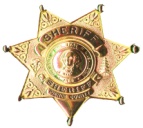 SEX AND KIDNAPPING OFFENDER REGISTRATION NOTIFICATIONUnder RCW 9A.44.128-.145 offenders with convictions for the following offenses must register in the State of Washington with the county sheriff for the county of the offender’s residence:Child Molestation 1, 2 or 3    ……………………………………………………  	RCW 9A.44.083, 086, 089, respectivelyCommercial Sexual Abuse of a Minor         (formerly Patronizing a Juvenile Prostitute) ………………………………	RCW 9.68A.100Communication with a Minor for Immoral Purposes  ………………………..	RCW 9.68A.090Criminal Trespass against Children  ……………………………………………	RCW 9A.44.196Custodial Sexual Misconduct 1 ………………………………………………… 	RCW 9A.44.160Dealing in Depictions of a Minor        Engaged in Sexually Explicit Conduct  1 or 2……………………………..	RCW 9.68A.050Failure to Register as a Sex Offender (second felony conviction) …………	RCW 9A.44.130, 132Incest 1 or 2  …………………………………………………………………….. 	RCW 9A.64.020(1) & (2)Indecent Liberties  ………………………………………………………………. 	RCW 9A.44.100Kidnapping 1 or 2       (If victim is a minor and offender is not the minor’s parent) …………....	RCW 9A.40.020, 030 respectivelyPossession of Depictions of a Minor        Engaged in Sexually Explicit Conduct  1 or 2……………………………	RCW 9.68A.070Promoting Commercial Sexual Abuse of a Minor  ……………………………	RCW 9.68A.101Promoting Travel for Commercial Sexual Abuse of a Minor …………………	RCW 9.68A.102Promoting Prostitution 1 or 2 (with a prior conviction for Promoting 1 or 2)	RCW 9A.88.070, .080Rape 1, 2, or 3  …………………………………………………………………… 	RCW 94.44.040, 050, 060 respectivelyRape of a Child 1, 2, or 3………………………………………………………....	RCW 9A.44.073, 076, 079, respectivelySending, Bringing Into State Depictions of a Minor        Engaged in Sexually Explicit Conduct  1 or 2……………………………	RCW 9.68A.060Sexual Exploitation of a Minor  ………………………………………………...	RCW 9.68A.040Sexual Misconduct With A Minor 1 or 2  ………………………………………	RCW 9A.44.093, 096, respectivelyTrafficking 1……………………………………………………………………….  RCW 9A.40.100(1)(b)(ii),                                                                                                                                   .100(1)(a)(i)(A)(III), or (IV), or (a)(i)(B)Unlawful Imprisonment       (If victim is a minor and offender is not the minor’s parent)………….....	RCW 9A.40.040Viewing Depictions of a Minor        Engaged in Sexually Explicit Conduct 1 or 2……………………………	RCW 9.68A.075Voyeurism  ……………………………………………………………………….  	RCW 9A.44.115Any felony with a finding of sexual motivation under RCW 9.94A.127, RCW 9.94A.835 (2001) or RCW 13.40.135.Any gross misdemeanor that is under RCW 9A.28, a criminal attempt, criminal solicitation, or criminal conspiracy to commit an offense that is classified as a sex or kidnapping offense under RCW 9.94A.030 or RCW 9A.44.128.  Any out-of-state conviction for an offense for which the person would be required to register as a sex offender while residing in the state of conviction; or, if not required to register in the state of conviction, an offense that under the laws of this state would be classified as a sex offense under this subsection, unless a court has made an individualized determination that the person should not be required to register;Any federal conviction classified as a sex offense under 42 U.S.C. Sec. 16911 (SORNA);Any military conviction for a sex offense.  This includes sex offenses under the uniform code of military justice, as specified by the United State secretary of defense;Any conviction in a foreign country for a sex offense if it was obtained with sufficient safeguards for fundamental fairness and due process for the accused under guidelines or regulations established pursuant to 42 U.S.C. Sec. 16912.  Any Tribal conviction for an offense for which the person would be required to register as a sex offender while residing in the reservation of conviction, or, if not required to register, an offense that under the laws of this state would be classified as a sex offense under this subsection.  REQUIREMENTS OF THE LAWOffenders required to register must register with the county Sheriff’s office in their county of residence and provide the following information:  Name, complete and accurate residential address (including apt. #, if applicable) or where he/she plans to stay if registering as lacking a fixed residence, date and place of birth, place of employment / school, crime for which convicted, date and place of conviction, aliases used, social security number, photograph and fingerprints.  Registered sex offenders are also required to provide a DNA sample pursuant to RCW 43.43.754.  Providing false, incorrect, or inaccurate address information could result in criminal charges being filed against you.  Registration and weekly reporting shall occur at the Pierce County Sheriff's Office, located in the County-City Building, 930 Tacoma Ave. S., Tacoma, WA  98402.  As you enter from Tacoma Avenue, the Sheriff's Office is on the 1st floor, to your right after you pass through security.  Hours are Monday through Friday 8:30 AM to 3:30 PM, excluding holidays/court closure days. To determine what address you should register at, please review RCWs 9A.44.128 through 9A.44.145 for detailed requirements.  "Fixed residence" means a building that a person lawfully and habitually uses as living quarters a majority of the week. Uses as living quarters means to conduct activities consistent with the common understanding of residing, such as sleeping; eating; keeping personal belongings; receiving mail; and paying utilities, rent, or mortgage. A nonpermanent structure including, but not limited to, a motor home, travel trailer, camper, or boat may qualify as a residence provided it is lawfully and habitually used as living quarters a majority of the week, primarily kept at one location with a physical address, and the location it is kept at is either owned or rented by the person or used by the person with the permission of the owner or renter. A shelter program may qualify as a residence provided it is a shelter program designed to provide temporary living accommodations for the homeless, provides an offender with a personally assigned living space, and the offender is permitted to store belongings in the living space."Lacks a fixed residence" means the person does not have a living situation that meets the definition of a fixed residence and includes, but is not limited to, a shelter program designed to provide temporary living accommodations for the homeless, an outdoor sleeping location, or locations where the person does not have permission to stay.OFFENDERS WHO LACK A FIXED RESIDENCE:  Any offender who lacks a fixed residence and enters and remains within a new county for twenty-four hours is required to register with the county sheriff not more than three business days after entering the county.  Offenders who lack a fixed residence and who are under the supervision of the department of corrections shall register in the county of their supervision.  A person who lacks a fixed residence must report weekly, in person, to the sheriff of the county where he or she is registered.  The weekly report shall be on a day specified by the county sheriff's office, which shall occur during normal business hours. The person must keep an accurate accounting of where he or she stays during the week and provide it to the county sheriff upon request.  The lack of a fixed residence is a factor that may be considered in determining an offender’s risk level and shall make the offender subject to disclosure of information to the public at large pursuant to RCW 4.24.550.ADDRESS VERIFICATION:  Sheriff's deputies or police officers may come to your home to verify your address.  You may be required to verify and update your registration information at that time in conjunction with the address verification.  OFFENDERS IN CUSTODY OR PARTIAL CONFINEMENT:  If you are in custody or are transferred to partial confinement (such as work release), you must register within three business days from the time of release from custody or at the time of transfer to partial confinement, with the official designated by the agency that has jurisdiction over you. Upon release from partial confinement, you must register within three business days with the sheriff of the county where you reside.  Business day means any day other than Saturday, Sunday, or a legal local, state, or federal holiday.  OFFENDERS WHO ARE CONVICTED BUT NOT CONFINED:  If you have been recently convicted of a sex or kidnapping offense, you must register with the county sheriff within three business days of being sentenced.OFFENDERS FOUND NOT GUILTY BY REASON OF INSANITY:  If you have been found not guilty by reason of insanity under chapter 10.77 RCW of a sex or kidnapping offense, you must register with the county sheriff within three business days from the time of release or within three business days of receiving notice of this registration requirement.OFFENDERS WHO ARE NEW RESIDENTS, TEMPORARY RESIDENTS, OR RETURNING WASHINGTON RESIDENTS:  If you are a sex or a kidnapping offender who moves to Washington State from another state or a foreign country, you must register within three business days of moving to Washington.  If you visit Washington and intend to be present for 10 days or more, within 3 business days of your arrival you must register with the county sheriff of each county where you will be staying.  OFFENDERS WHO MOVE TO, WORK, CARRY ON A VOCATION, OR ATTEND SCHOOL IN ANOTHER STATE:  Offenders required to register in Washington who move to another state, or who work, carry on a vocation, or attend school in another state shall register with the new state within three business days after establishing residence or after beginning to work, carry on a vocation, or attend school in the new state.  The offender must also send written notice within three business days of moving to the county sheriff with whom the person last registered in .  If you move out of state, you must notify this state and register your address in your new state.  Failure to do both could result in state or federal criminal charges being filed against you.OFFENDERS WHO ARE MOVING TO A NEW ADDRESS WITHIN THE STATE:  If you move to a new address within the same county, you must provide, by certified mail, with return receipt requested or in person, signed written notice of the change of address to the county sheriff within three business days of moving.  If you move to a new county, you must register with that county sheriff within three business days of moving.  Within three business days, you must also provide, by certified mail, with return receipt requested or in person, signed written notice of the change of address to the county sheriff with whom you last registered.  OFFENDERS WHO ARE STUDENTS OR EMPLOYED AT A SCHOOL:  Any adult or juvenile who is required to register as a sex/ kidnapping offender must give notice to the county sheriff of the county with whom the person is registered within three business days:  (i) prior to arriving at the school or institution of higher education to attend classes; (ii) Prior to starting work at an institution of higher education; or (iii) After any termination of enrollment or employment.  If you are currently attending or working at a public or private school or institution of higher learning, you must notify the county sheriff for the county of your residence, immediately.  If you are not a resident of  , but attend or work at a public or private school or institution of higher education in the State of , you shall register with the county sheriff in the county where your school is located.OFFENDERS WHO ARE EMPLOYED OR CARRYING ON A VOCATION IN THIS STATE: If you are employed or carrying on a vocation in this state and you are not a resident of , you must register with the county sheriff for the county where your place of employment or vocation is located.  OFFENDERS WHO INTEND TO TRAVEL OUTSIDE OF THE UNITED STATES:  If you intend to travel outside of the United States, you must provide, by certified mail, with return receipt requested, or in person, signed written notice of the details of your travel plan (purpose and means of travel, destination, itinerary details, passport number and country) to the sheriff of each county where you are registered, at least 21 days before you travel. If you cancel or postpone that travel, you must notify the sheriff(s) within 3 days of canceling or postponing, or on the departure date you provided in your notice, whichever is earlier. If you travel routinely across international borders for work, or must travel unexpectedly due to a family or work emergency, you must notify the sheriff(s) in person, at least 24 hours before you travel; you must explain to the sheriff(s) in writing why it is impracticable for you to comply with the notice required by RCW 9A.44.130(3).LENGTH OF REGISTRATION:  You should not assume your registration period has ended unless you have obtained:A written letter from the sheriff's office that indicates you no longer are required to register; or A court order specifically stating that you are relieved you of the duty to register.  **If you are on supervision with the Department of Corrections, you must still register after the end of your supervision period.  Department of Corrections supervision is not the same as sex offender registration.  How long you must continue to register depends upon the offense for which you were convicted.If your offense was a Class A felony, or if you have been convicted of two or more sex or kidnapping offenses, or if you have been convicted of an offense that is listed in RCW 9A.44.142(5), the duty to register continues indefinitely.  You may only be relieved of the duty to register by petitioning the superior court of the county in which you were convicted (or, in the case of federal, foreign, military or out-of-state conviction, the county of registration).If your offense was a Class B felony, you must register for 15 consecutive years in the community without being convicted of a disqualifying offense during that time period.  The 15 years begins after the last date of release from confinement, if any, (including full-time residential treatment) pursuant to the conviction, or entry of the judgment and sentence.If your offense was a Class C felony, a violation of RCW 9.68A.090 or 9A.44.096 or an attempt, solicitation, or conspiracy to commit a Class C felony, you must register for 10 consecutive years in the community without being convicted of a disqualifying offense during that time period.  The 10 years begins after the last date of release from confinement, if any, (including full-time residential treatment) pursuant to the conviction, or entry of the judgment and sentence.If you have been convicted of a federal or out-of-state sex or kidnapping offense, the duty to register shall continue indefinitely.  You may only be relieved of the duty to register by petitioning the county of your registration.A "disqualifying offense" means any felony conviction; a sex offense; a crime against children or persons as defined by RCW 43.43.830(5) and RCW 9.94A.411(2)(a); an offense with a domestic violence designation as provided in RCW 10.99.020; permitting the commercial sexual abuse of a minor as defined in 9.68A.103; or any violation of chapter RCW 9A.88.  "In the community" means residing outside of confinement or incarceration for a disqualifying offense.  RELIEF OF REGISTRATION:  If you believe your time to register has ended, you may contact the Sheriff's Office in the county of your registration. The Sheriff's Office will review your records and determine whether you are eligible to be removed from the registry.  Do not stop registering until you have received an official letter from the Sheriff's Office informing you that you have been removed from the registry and that you may stop registering.  If your time to register has not ended, but you wish to be relieved of the duty to register, you may petition the superior court of the county in which you were convicted (or, in the case of foreign, federal, military, or out-of-state convictions, the county of your registration).  The prosecuting attorney must be named and served as the respondent.  As the petitioner you must prove that you are sufficiently rehabilitated to warrant removal from the central registry of sex and kidnapping offenders.  There are different rules and standards for those convicted as juveniles and those who have been convicted as an adult.  You may want to have a lawyer help you with this petition.  Details of what is required for a petition are contained within RCW 9A.44.140-.143.  NAME CHANGE:  If you apply to change your name under RCW 4.24.130 or any other law shall submit a copy of the application to the sheriff's office of the county of your residence and to the Washington state patrol not fewer than five days before the entry of an order granting the name change.  If you receive an order changing your name, you must submit a certified copy of this order to the county sheriff of the county of your residence and to the state patrol within three business days of the entry of the order.  CRIMINAL TRESPASS AGAINST A CHILD:  RCW 9A.44.196.  If you are ranked as a Level II or Level III offender and have been convicted of certain underlying sex offenses, you may be ordered in writing to stay out of a public or private facility whose primary purpose, at any time, is to provide for the education, care, or recreation of a child or children, including but not limited to community and recreational centers, playgrounds, schools, swimming pools, and state or municipal parks.  Failure to comply with any such order could result in prosecution for a Class C felony- Criminal Trespass against a Child.DNA:  All registered sex offenders in the State of Washington are also required to provide a DNA sample pursuant to RCW 43.43.754, failure to do so may result in a criminal charge.  PENALTIES FOR FAILURE TO COMPLY WITH REGISTRATION REQUIREMENTS:  If you knowingly fail to comply with these registration requirements, you can be charged with a criminal offense.  QUESTIONS:  If you have questions about your registration obligations, you should direct them to the Sex & Kidnap Offender Registration Unit at the Pierce County Sheriff's Office. The office staff may be reached by telephone at 253-798-6167, 253-798-2362, 253-798-7706 or 253-798-2971.*************************************************************It is your responsibility to understand and obey the law.  Failure to comply is a criminal offense.  I, __________________________        __________________	_______________________	,           REGSTRANT’S NAME (PRINT)                  DATE OF BIRTH		    SOCIAL SECURITY NUMBER    have read or have had explained to me and received a copy of the REGISTRATION NOTIFICATION, thereby informing me of the registration requirements.  ________________________________________________	   _______________________________________________        REGISTRANT’S SIGNATURE                        DATE                   WITNESSING OFFICER’S SIGNATURE           DATE              